Jo Healey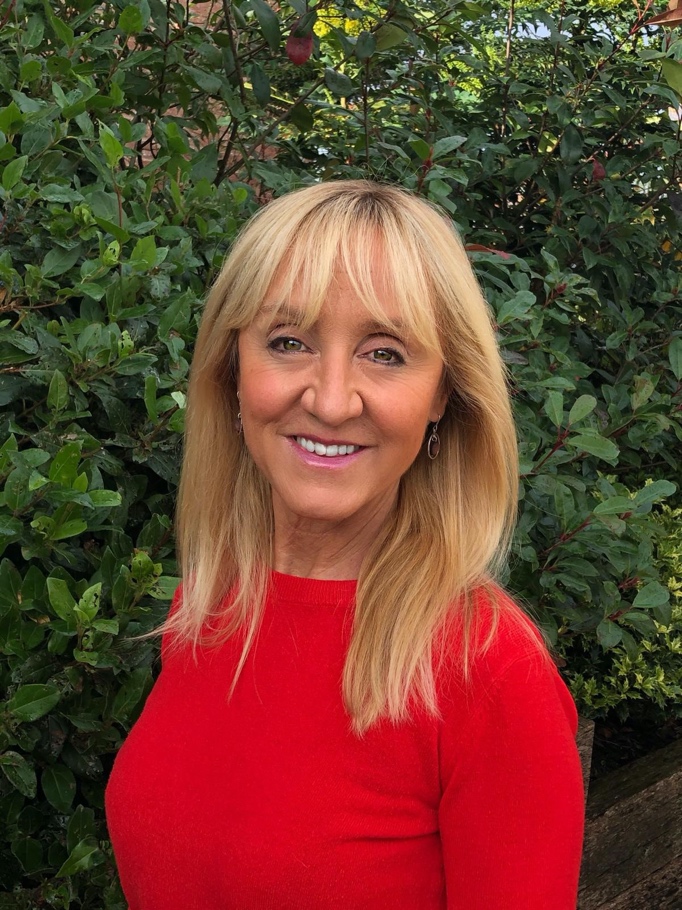 Jo Healey is the author of Trauma Reporting, A Journalist's Guide to Covering Sensitive Stories. A news journalist with more than thirty years experience reporting for newspapers, radio and BBC TV, Jo introduced Trauma Reporting training to BBC News and Current Affairs and Factual Programming. She recently devised media guidance for working compassionately with refugees, collaborating with British Red Cross. The founder of Trauma Work, Jo trains journalists globally in how best to work with victims, survivors and vulnerable interviewees and to look after themselves as they do so. She also lectures to journalism students in the UK, Europe and the US.